AVISO DE RETOMADA DE LICITAÇÃOPREGÃO ELETRÔNICO Nº 010/2022Processo nº 11556/2022PROCURADORIA GERAL DO MUNICÍPIO - PROGEMA Coordenadoria Geral de Gestão institucional da Prefeitura Municipal de Cabo Frio, através do Pregoeiro nomeado pela Portaria nº 3.748 de 01 de abril de 2022, comunica aos interessados que após apresentação pela empresa COREPLAN GESTÃO TECNOLOGICA E SERVIÇOS LTDA.,  e a respectiva aprovação pela Comissão Julgadora da PROVA DE CONCEITO nos termos do anexo IX do Edital, referente ao Pregão Eletrônico n. 010/2022, processo administrativo n. 11.556/2022,  para AQUISIÇÃO DE LICENÇA DE USO DE SISTEMA INFORMATIZADO E INTEGRADO (SOFTWARE), VIA WEB, ONLINE, PARA CONTROLE DE PROCESSOS ADMINISTRATIVOS E JUDICIAIS, GESTÃO ELETRÔNICA DE DOCUMENTOS E WORKFLOW, INCLUINDO INSTALAÇÃO, IMPLANTAÇÃO, CUSTOMIZAÇÃO, TESTES, MANUTENÇÃO, SUPORTE TÉCNICO E TREINAMENTO,  fica marcado para o dia 29/08/2022 às 10:00h à retomada da sessão pública para continuidade dos procedimentos licitatórios junto a Plataforma de Compras LICITANET. Maiores informações sobre o Edital, poderão ser obtidas e dirimidas das 09:00 às 17:00 horas, diariamente, exceto sábados, domingos e feriados, através do telefone nº (0xx22) 3199-9017 ou 3199-9018, ramal 255, por e-mail cogecol@cabofrio.rj.gov.br e no site da Prefeitura: “www.cabofrio.rj.gov.br”. https://transparencia.cabofrio.rj.gov.br/licitacaolista.php?id=652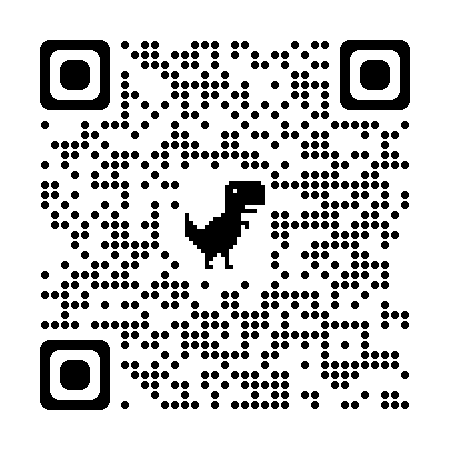 Cabo Frio/RJ, 25 de agosto de 2022.FRANCISCO TEIXEIRAPregoeiro – Mat.830384